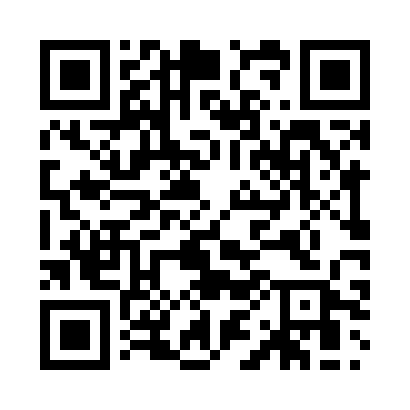 Prayer times for Baek, GermanyMon 1 Apr 2024 - Tue 30 Apr 2024High Latitude Method: Angle Based RulePrayer Calculation Method: Muslim World LeagueAsar Calculation Method: ShafiPrayer times provided by https://www.salahtimes.comDateDayFajrSunriseDhuhrAsrMaghribIsha1Mon4:416:451:164:497:489:452Tue4:386:431:164:507:509:473Wed4:356:401:154:507:529:504Thu4:326:381:154:517:539:525Fri4:286:361:154:527:559:556Sat4:256:331:154:537:579:577Sun4:226:311:144:547:5910:008Mon4:196:291:144:558:0110:029Tue4:166:261:144:568:0210:0510Wed4:126:241:144:578:0410:0711Thu4:096:221:134:588:0610:1012Fri4:066:191:134:598:0810:1313Sat4:026:171:135:008:1010:1514Sun3:596:151:135:008:1110:1815Mon3:566:121:125:018:1310:2116Tue3:526:101:125:028:1510:2417Wed3:496:081:125:038:1710:2718Thu3:456:061:125:048:1910:3019Fri3:416:031:115:058:2010:3320Sat3:386:011:115:058:2210:3621Sun3:345:591:115:068:2410:3922Mon3:315:571:115:078:2610:4223Tue3:275:551:115:088:2810:4524Wed3:235:521:105:098:2910:4825Thu3:195:501:105:098:3110:5126Fri3:155:481:105:108:3310:5527Sat3:115:461:105:118:3510:5828Sun3:075:441:105:128:3611:0229Mon3:035:421:105:128:3811:0530Tue2:595:401:105:138:4011:09